.#32 count intro after lyrics on "kiss" -Country:  You Broke Up With Me by Walker Hayes, CD You Broke Up With Me; 120 bpm;#32 count intro –Clockwise rotation; start weight on LThanks to Mitzi Day and Patrick Fleming for challenging me to write this dance. Note: when using the country option track, dance through what sounds like a restart during the 8th repetition and the dance will end at the end of the pattern facing [9].WALK, WALK, ANCHOR STEP, BACK, BACK, HOLD, BALL-CROSSSWAY L, R, L, TOUCH, KICK-&-POINT, KICK-&-POINTR ROCKING CHAIR*, R JAZZ BOX RIGHT ¼ANCHOR STEP, TRIPLE BACK, BACK ROCK, RECOVER, KICK-BALL-STEP*Option for more experienced dancers instead of the rocking chair in the third set:All rights reserved, August 2017. This step sheet is not authorized for publication on Kickit. If you have a script of this dance with the Kickit logo it should be destroyed, because it has been posted without permission or proper credit, and may have been altered without my knowledge or consent. Contact Lisa at dancinsfun@gmail.com  or visit  www.peterlisamcc.comI Can't Feel My Feet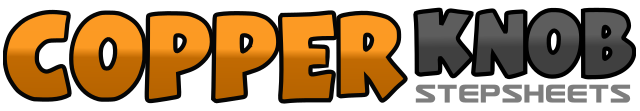 .......Count:32Wall:4Level:Improver.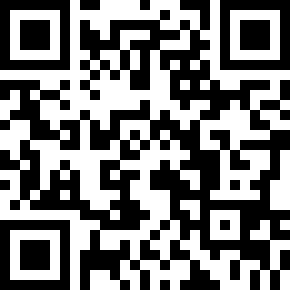 Choreographer:Lisa McCammon (USA) - August 2017Lisa McCammon (USA) - August 2017Lisa McCammon (USA) - August 2017Lisa McCammon (USA) - August 2017Lisa McCammon (USA) - August 2017.Music:When You Kiss Me - Jessica Sonner : (CD: All We Need)When You Kiss Me - Jessica Sonner : (CD: All We Need)When You Kiss Me - Jessica Sonner : (CD: All We Need)When You Kiss Me - Jessica Sonner : (CD: All We Need)When You Kiss Me - Jessica Sonner : (CD: All We Need)........1-2Walk forward R, L3&4Placing R ball next to L heel, rock in place R-L, then step slightly back onto R5-6-7Step back L, step back R, HOLD&8Step L slightly back, cross R1-4Step L to side, swaying onto L, sway onto R, sway onto L, touch R home5&6Kick R forward, step R slightly forward, point L to side7&8Kick L forward, step L slightly forward, point R to side1-4Rock forward R, recover L, rock back R, recover L5-8Cross R, step back L, turn right ¼ [3] stepping side R, step forward L1&2Placing R ball next to L heel, rock in place R-L, then take small step back R3&4Step back L, close R, step back L5-6Rock back R, recover L7&8Kick R forward, step R home, step SLIGHTLY forward L1-2&Rock forward R, recover L, step R home3-4&Rock forward L, recover R, step L home